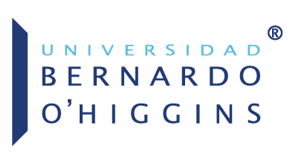 XIII CONCURSO DE INVESTIGACIÓN EN DOCENCIA UNIVERSITARIATÍTULO DEL PROYECTO:INVESTIGADOR RESPONSABLE:ID POSTULACIÓN: __________ID ADJUDICACIÓN: __________FORMULARIO DE POSTULACIÓN TRECEAVO CONCURSO DE INVESTIGACIÓN EN DOCENCIA UNIVERSITARIA 20191. IDENTIFICACIÓN DEL PROYECTO1.1 Título del Proyecto:1.2 Escuela / Departamento: 1.3 Resumen del proyecto. Indicar brevemente los principales antecedentes que dan origen al trabajo, la hipótesis (si procede), el objetivo general, la metodología que se utilizará y los principales resultados esperados (Utilizar el espacio indicado).1.4 Líneas de Investigación. Seleccione, marcando con una X, la(s) línea(s) de investigación a la que corresponde el proyecto: 1.5 Asignatura a la que tributa el proyecto. Seleccione, marcando con una X, a qué tipo de asignatura tributa el proyecto (ver mallas), detallando cuál o cuáles. ___ Asignatura de Formación Básica. ¿Cuál(es)?:_________________________________________________________________ Asignatura de Formación General. ¿Cuál(es)?:_________________________________________________________________ Asignatura de Formación profesional- ¿Cuál(es)?:_________________________________________________________________ Transversal a la carrera.2. IDENTIFICACIÓN DE LOS INVESTIGADORES2.1 Datos del Director/Jefe de proyecto:Nombre Completo: RUT:Correo electrónico:Producción Científica Director del Proyecto:Se consideran publicaciones WOS, Scopus, Scielo, Latindex Catálogo, libros y capítulos de libros en los últimos 5 años. * Autor Correspondiente** Primer Autor2.2 Datos del Director alterno: Nombre Completo: Categoría Académica:Tipo de Contrato (Honorario, Media Jornada, Jornada Completa):Escuela/Carrera:					               Correo electrónico:      					     2.3 Datos de académicos integrantes del equipo de investigación (agregar datos según el número de integrantes).Nombre Completo: Categoría Académica:Tipo de Contrato (Honorario, Media Jornada, Jornada Completa):Escuela/Carrera:					               Correo electrónico:      					     2.4 Datos de los estudiantes que integran el equipo de investigación (agregar datos según el número de integrantes).Nombre Completo:Carrera:Horas destinadas al proyecto:Correo electrónico:Tarea a realizar:Nombre Completo:Carrera:Horas destinadas al proyecto:Correo electrónico:Tarea a realizar:3. DESCRIPCION DEL PROYECTO3.1  Antecedentes, Estado del Arte o Marco Teórico. Indique los antecedentes teóricos que dan origen a la investigación (Indiquen citas y referencias).3.2   Preguntas de investigación, Hipótesis o Supuestos 3.3   Objetivos (Indique el objetivo general y objetivos específicos de la investigación).3.4 Metodología. Describa claramente la metodología que utilizará para responder a los objetivos. Máximo 400 palabras.3.5 Resguardos éticos. Explique de qué manera su propuesta contempla el tema ético de la investigación educativa velando por el cumplimiento de aspectos relevantes como la selección equitativa de los sujetos participantes, protocolos metodológicos con una relación favorable de riesgo-beneficio, consentimiento informado y respeto de los sujetos participantes del estudio; entre otros. 3.6 Descripción del resultado final esperado. Refiera los resultados que se espera obtener.3.7 Justificación del proyecto y su relación con la docencia. Señale el efecto de la investigación sobre la docencia y cómo se relaciona con el Modelo de Formación. A su vez, refiérase al alcance que tiene el proyecto en cuanto a los cursos, número de alumnos y las unidades académicas que favorecerá. 4. CRONOGRAMA DE ACTIVIDADES. Defina las actividades a desarrollar de acuerdo a cada objetivo, asigne un responsable por cada actividad y fechas de ejecución. Considere en su planificación el tiempo necesario para elaborar el manuscrito final. ________________________________                                   ________________________________     Firma Académico Director del proyecto                                         Firma Académico Director alterno del proyectoLíneaProcesos Sociales y Educación (Diversidad - Educación- Interculturalidad- Inclusión)Currículum e innovación y calidad docente (Política Educativa - Currículum)Investigación sobre el conocimiento profesional y las acciones pedagógicas y didácticas (Desarrollo Profesional Docente )Otra (Específicar según bases)N°AutoresNombre de la revistaAño de PublicaciónCuartilIndexación y Factor de ImpactoA. C.*o P. A.** (Si o No)ObjetivosJunio-AgostoSeptiembre-NoviembreDiciembre-FebreroMarzo-Mayo(enumerar)